～かわいく💕板チョコ🍫をデコろう！～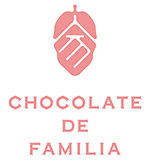 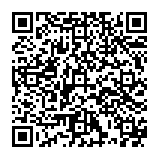 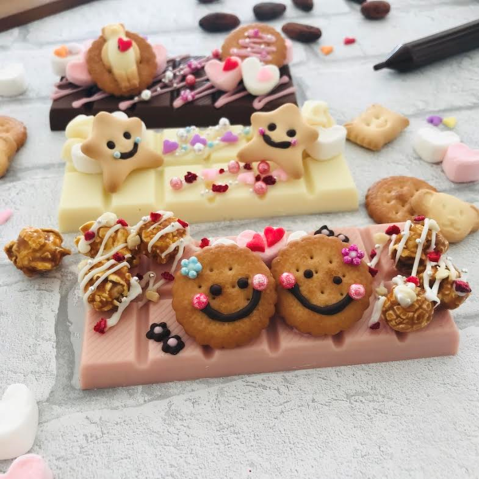 